Wymagane jest uzyskanie co najmniej 30 ECTS, w tym co najmniej 25 ECTS łącznie z tytułu zaliczenia zajęć specjalizacyjnych, oraz co najmniej 3 ECTS uzyskanych łącznie z tytułu zaliczenia zajęć pozaspecjalizacyjnych. Należy uzyskać co najmniej 15 ECTS w ciągu pierwszych dwóch lat kształcenia / A minimum of 30 ECTS is required, including at least 25 ECTS for the completion of specialization courses, and at least 3 ECTS obtained for the completion of additional classes (beyond specializations). At least 15 ECTS must be obtained during the first two years of training.(A) Wykłady specjalizacyjne  –  Specialization lecturesNależy uzyskać minimum 10 ECTS w trakcie pierwszych dwóch lat nauki w Szkole zaliczając egzaminami poniższe wykłady, przy czym wymagane jest zaliczenie obu wykładów z Neurobiologii lub obu wykładów z Biochemii / A minimum of 10 ECTS should be obtained during the first two years of studying by passing the exams, both in Neurobiology or both in Biochemistry*Skala ocen: bardzo dobry (bdb, 5); dobry plus (db+, 4+); dobry (db, 4); dostateczny plus (dst+, 3+); dostateczny (dst, 3); niedostateczny (ndst, 2). *Grading scale: very good (5);  good plus (4+); good (4);  pass plus (3+);  pass (3);  fail (2).(A1) Inne wykłady  –  Other lectures
*Skala ocen: bardzo dobry (bdb, 5); dobry plus (db+, 4+); dobry (db, 4); dostateczny plus (dst+, 3+); dostateczny (dst, 3); niedostateczny (ndst, 2). *Grading scale: very good (5);  good plus (4+); good (4);  pass plus (3+);  pass (3);  fail (2).(B) Szkolenia specjalizacyjne  – Specialization training(C) Seminaria specjalizacyjne – Specialization seminars(C1) Sesja sprawozdawcza – Reporting session(D) Planowane zajęcia poza Warsaw-4-PhD – Classes external to Warsaw-4-PhD                    (E) Zajęcia pozaspecjalizacyjne (w tym szkolenia z zakresu umiejętności miękkich) - Additional classes
  (beyond specializations, including soft-skills training) (F) Opieka nad stażystami i/lub prezentacja wyników badań na konferencji naukowej/ Supervision of trainees and/or presentation of research results at a scientific conference(1 punkt ECTS za opiekę nad magistrantami lub stażystami nie krótszą niż 30 dni potwierdzoną przez promotora i promotora pomocniczego (jeśli dotyczy). Maksymalnie 1 punkt w trakcie 4 lat nauki. 2 punkty ECTS za zaprezentowanie wyników pracy badawczej doktoranta w formie wykładu na konferencji krajowej lub międzynarodowej liczącej minimum 100 uczestników, 
1 ECTS za zaprezentowanie wyników pracy badawczej doktoranta w formie plakatu na konferencji krajowej lub międzynarodowej liczącej minimum 100 uczestników.1 ECTS credit for supervision of a master student or trainee of not less than 30 days, confirmed by the supervisor and auxiliary supervisor (if applicable). Maximum of 1 credit in a course of study. 2 ECTS points for a scientific talk at a national or international conference attended by at least 100 participants. 1 ECTS point for a presentation of the research results in a form of a poster at a national or international conference, attended by at least 100 participants.)(G) Suma uzyskanych punktów ECTS, kategorie A, A1, B, C, C1, D, E I F - ECTS obtained in A, A1, B, C, C1, D, E & F categories(H) Czy uzyskał(-a) Pan/Pani zaliczenie wszystkich zajęć zaplanowanych na sprawozdawany    semestr? Have you obtained credits for all classes that had been planned for the reference semester?                        TAK (YES)                                                               NIE (NO) Jeśli NIE – proszę skomentować brak zaliczenia w tym polu (If NO – please comment below):(I) Uzyskane nagrody/stypendia oraz opublikowane artykuły naukowe/ Awards/scholarships received and published scientific papers.(J)  Opis prowadzonych badań  - Description of the research conducted  (Wypełnia doktorant – To be filled by a PhD student)(K) Opinia promotora dotycząca realizacji przez doktoranta harmonogramu kształcenia,
indywidualnego planu badawczego oraz uzyskanych osiągnięć - Supervisor's opinion on the completion of the curriculum of studies, individual research plan and other scientific achievements of the PhD student.(L) Zaliczenie semestru / roku  - Semester/year completion:                                              Semestr:Rok studiów:          /            (semester:)                       (Year of studies:)    ………..                            zimowy             letni                                                                         (winter)          (summer)………………………………………………………………………                                Promotor  (Supervisor)………………………………………………………………                          Drugi promotor lub promotor pomocniczy                            (2nd Supervisor / Auxiliary supervisor)Karta Semestralna – Semester Completion Form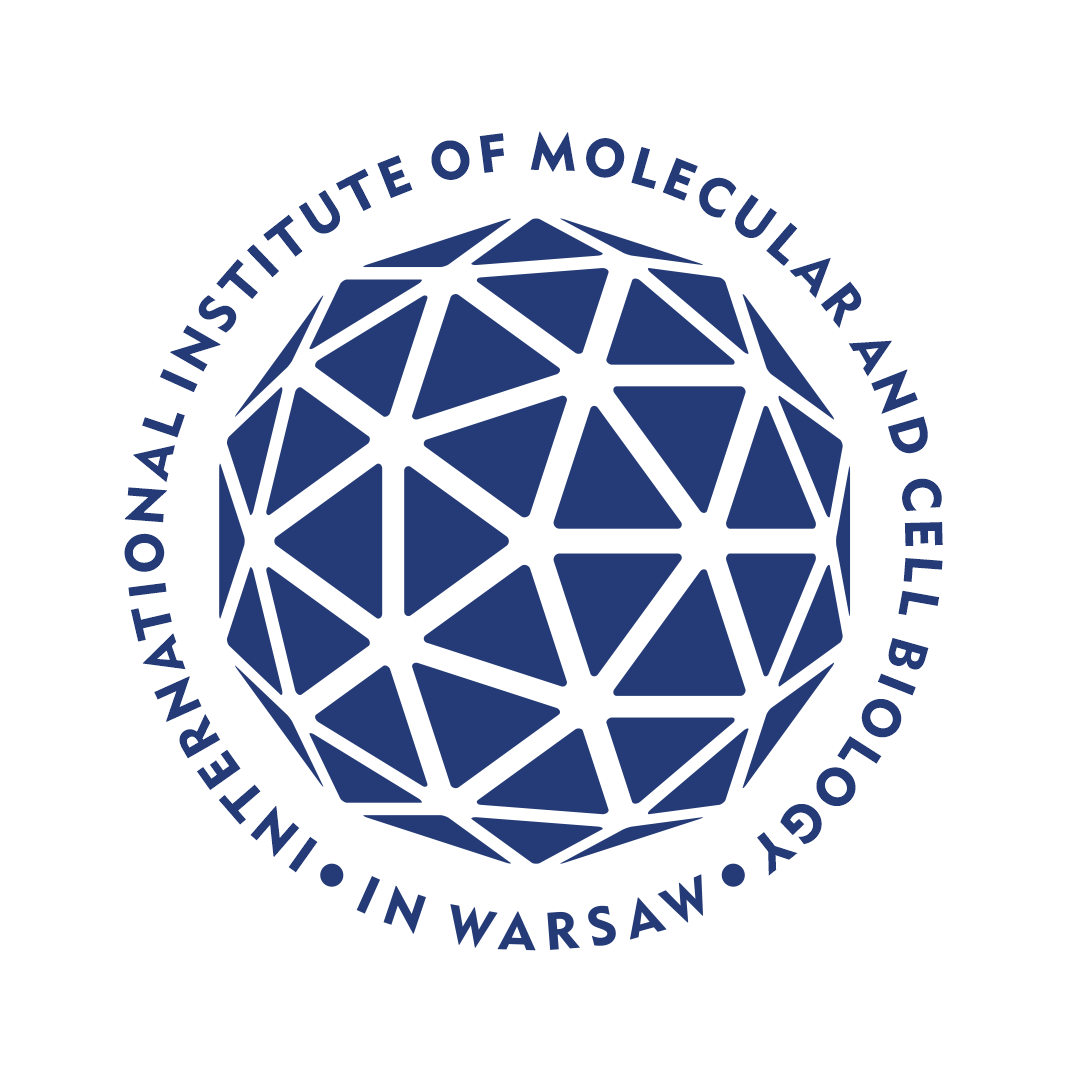 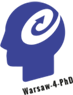   Warszawska Szkoła Doktorska Nauk Ścisłych i Biomedycznych [Warsaw-4-PhD]Warsaw PhD School in Natural and Biomedical Sciences [Warsaw-4-PhD]MIBMiK / IIMCBLp.  (No.)Tytuł wykładu(Lecture title)Wykładowca (Lecturer)Ocena*(Grade*)Data (Date)Podpis wykładowcy lub certyfikat (Lecturer’s Signature or a certificate)ECTS1.Neurobiologia I/ Neurobiology I32.Neurobiologia II/ Neurobiology II33.Biochemia I/ Biochemistry I34.Biochemia II/ Biochemistry II35.Bioetyka / Bioethics26.Statystyka dla biologów / Statistics for biologists2Suma ECTS (Total ECTS credits)Suma ECTS (Total ECTS credits)Suma ECTS (Total ECTS credits)Suma ECTS (Total ECTS credits)Suma ECTS (Total ECTS credits)Suma ECTS (Total ECTS credits)Lp.  (No.)Tytuł wykładu(Lecture title)Wykładowca (Lecturer)Ocena*(Grade*)Data (Date)Podpis wykładowcy lub certyfikat (Lecturer’s Signature or a certificate)ECTS1.Suma ECTS (Total ECTS credits)Suma ECTS (Total ECTS credits)Suma ECTS (Total ECTS credits)Suma ECTS (Total ECTS credits)Suma ECTS (Total ECTS credits)Suma ECTS (Total ECTS credits)Lp.  (No.)Temat szkolenia(Training subject)Osoba udzielająca zaliczenie (Credit given by:)Data (Date)Podpis osoby udzieljącej zaliczenie(Supervisor’s signature)ECTS1.Szkolenia indywidualne pod kierunkiem promotora/Training in laboratory1 per semesterSuma ECTS (Total ECTS credits)Suma ECTS (Total ECTS credits)Suma ECTS (Total ECTS credits)Suma ECTS (Total ECTS credits)Suma ECTS (Total ECTS credits)Lp.  (No.)Nazwa seminarium (Seminar details)  Liczba godzin  (Number of hours)Obecność (%)(Attendance %)Data (Date)Podpis organizatora(Organiser’s signature)ECTS1.Seminarium MIBMiK/IIMCB Online Seminar series151/semester2.Seminarium wewnętrzne MIBMiK/ IIMCB Internal Seminar series15Suma ECTS (Total ECTS credits)Suma ECTS (Total ECTS credits)Suma ECTS (Total ECTS credits)Suma ECTS (Total ECTS credits)Suma ECTS (Total ECTS credits)Suma ECTS (Total ECTS credits)Prezentacja podczas sesji sprawozdawczej doktorantów MIBMIK (Presentation at the IIMCB PhD report session)                            Tak (Yes)                             No (No)Tak (Yes)                             No (No)Temat prezentacji (Title of the presentation):Suma ECTS (Total ECTS credits)Suma ECTS (Total ECTS credits)Lp.  (No.)Nazwa zajęć, instytucja(Class/Course details, institution)Liczbagodzin  (Number of hours)Osoba udzielająca zaliczenie (Credit given by:)Data (Date)Signed CertificateECTS1.Suma ECTS (Total ECTS credits)Suma ECTS (Total ECTS credits)Suma ECTS (Total ECTS credits)Suma ECTS (Total ECTS credits)Suma ECTS (Total ECTS credits)Suma ECTS (Total ECTS credits)Lp.  (No.)Temat (Subject)Liczba     godzin
   (Number 
   of  hours)Osoba udzielająca zaliczenie (Credit given by:)Data (Date)Podpis wykładowcy lub certyfikat (Lecturer’s Signature or 
a certificate)ECTSSuma ECTS (Total ECTS credits)                                                                                                                                                       Suma ECTS (Total ECTS credits)                                                                                                                                                       Suma ECTS (Total ECTS credits)                                                                                                                                                       Suma ECTS (Total ECTS credits)                                                                                                                                                       Suma ECTS (Total ECTS credits)                                                                                                                                                       Suma ECTS (Total ECTS credits)                                                                                                                                                       Konferencje naukowe/Scientific ConferencesKonferencje naukowe/Scientific ConferencesKonferencje naukowe/Scientific ConferencesKonferencje naukowe/Scientific ConferencesKonferencje naukowe/Scientific ConferencesKonferencje naukowe/Scientific ConferencesLp.  (No.)Informacje dotyczące konferencji/Conference detailsTytuł prezentacji/Title of the presentationPlakat/WystąpieniePoster/TalkPodpis promotora/Supervisor’s signatureECTSSuma ECTS (Total ECTS credits)                                                                                                                                                       Suma ECTS (Total ECTS credits)                                                                                                                                                       Suma ECTS (Total ECTS credits)                                                                                                                                                       Suma ECTS (Total ECTS credits)                                                                                                                                                       Suma ECTS (Total ECTS credits)                                                                                                                                                       Opieka nad stażystami/Trainees’ supervisionOpieka nad stażystami/Trainees’ supervisionOpieka nad stażystami/Trainees’ supervisionOpieka nad stażystami/Trainees’ supervisionOpieka nad stażystami/Trainees’ supervisionLp.  (No.)Szczegółowe informacje (zakres opieki) / Detailed information (scope of supervision)Liczba godzin(Number of  hours)Podpis promotora/promotora pomocniczegoSupervisor’s signature/Auxiliary supervisor’s signatureECTSSuma ECTS (Total ECTS credits)                                                                                                                                                       Suma ECTS (Total ECTS credits)                                                                                                                                                       Suma ECTS (Total ECTS credits)                                                                                                                                                       Suma ECTS (Total ECTS credits)                                                                                                                                                       Suma ECTS (Total ECTS credits)                                                                                                                                                       Data, podpis doktoranta (Date, PhD student’s signature)   Zagadnienie badawcze, wyniki otrzymane poprzednio przez doktoranta lub w zespole, które stanowiły podstawę pracy wykonanej w ciągu semestru sprawozdawczego/ Research problem, results previously obtained by the PhD student or within a team, constituting the basis of work executed within the reviewed semester:Zadania realizowane przez doktoranta w ciągu minionego semestru, główne wyniki i wnioski / Tasks executed by the PhD student during the last semester, along with main results and conclusions:Zadania planowane do realizacji przez doktoranta w ciągu kolejnego semestru / Tasks to be executed by the PhD student during the next semester:Oświadczam, że dane zawarte w niniejszym sprawozdaniu są zgodne ze stanem faktycznym.I declare that the abovementioned information is consistent with the facts.Data i podpis doktoranta:  …………………………………………............................................................................(Date, PhD student’s signature)Wypełnia promotor lub bezpośredni przełożony(To be filled in by the supervisor or direct supervisor) Opinia o postępach pracy naukowej doktoranta w zaliczanym semestrze(Opinion on the PhD student’s research progress during the reference semester)Pracę doktoranta w semestrze oceniam / I evaluate the research progress of the PhD student in the semester reference semester:                             POZYTYWNIE          NEGATYWNIE                                        POSITIVELY             NEGATIVELYData i podpis promotora lub bezpośredniego przełożonego:  ………………………………………….………….......(Date, Supervisor’s or direct supervisor’s signature)Wypełnia Kierownik Specjalizacji – To be filled in by the Head of Specialization Zaliczenie semestru /roku                              TAK                     NIE(Semester / Year completion)                         YES                NOx                                                                                                                                              pieczątka i podpis Date:……………………..                                                                                                    (Seal and signature)